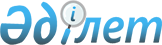 Об отзыве из Мажилиса Парламента Республики Казахстан проектов законов Республики Казахстан "О ратификации Соглашения в форме обмена нотами между Правительством Республики Казахстан и Организацией Североатлантического Договора по вопросу железнодорожного транзита через территорию Республики Казахстан грузов для поддержки операции Международных Сил Содействия Безопасности (МССБ) на территории Исламской Республики Афганистан" и "О ратификации Протокола в форме обмена нотами о внесении изменений и дополнений в Соглашение в форме обмена нотами между Правительством Республики Казахстан и Организацией Североатлантического Договора по вопросу железнодорожного транзита через территорию Республики Казахстан грузов для поддержки операции Международных Сил Содействия Безопасности (МССБ) на территории Исламской Республики Афганистан"Постановление Правительства Республики Казахстан от 1 апреля 2015 года № 171      Правительство Республики Казахстан ПОСТАНОВЛЯЕТ:



      отозвать из Мажилиса Парламента Республики Казахстан проекты законов Республики Казахстан «О ратификации Соглашения в форме обмена нотами между Правительством Республики Казахстан и Организацией Североатлантического Договора по вопросу железнодорожного транзита через территорию Республики Казахстан грузов для поддержки операции Международных Сил Содействия Безопасности (МССБ) на территории Исламской Республики Афганистан» и «О ратификации Протокола в форме обмена нотами о внесении изменений и дополнений в Соглашение в форме обмена нотами между Правительством Республики Казахстан и Организацией Североатлантического Договора по вопросу железнодорожного транзита через территорию Республики Казахстан грузов для поддержки операции Международных Сил Содействия Безопасности (МССБ) на территории Исламской Республики Афганистан», внесенные постановлениями Правительства Республики Казахстан от 31 января 2014 года № 40 и № 41.      Премьер-Министр

      Республики Казахстан                         К. Масимов
					© 2012. РГП на ПХВ «Институт законодательства и правовой информации Республики Казахстан» Министерства юстиции Республики Казахстан
				